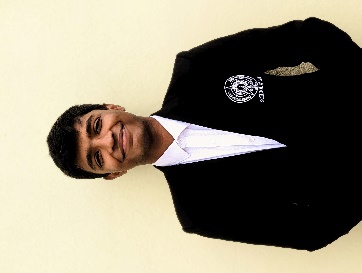 CYRIL SCARIA CHACKOPhone Number: 9061781545Email: cyril.chacko@law.christuniversity.inAddress: Neelikattu(H) Thrickodithanam, Kottayam Kerala-686105 EDUCATION AND PROFILE	4th Year, 7th Semester, B.B.A., LL.B. (Hons.), School of Law, Christ (Deemed to be University), Bangalore, Karnataka – CGPA: 2.87/ 4.0; Percentage: 60 %XII Standard, Kerala Board, Kottayam, Kerala – Percentage: 89.75% INTERNSHIP EXPERIENCE	Law firm. Khaitan & Co, Mumbai	(01.11.2022 to 30.11.2022)I was assigned works mostly related to the prosecution of IP which involved public searches or marks, drafting of the threat marks to the clients and more. I was also given to conduct a foolproof reading between various matters. I was also assigned in various legal research on issues related to trademark infringement. Lastly the client’s reports and its journal entries was to be maintained on a daily basis. Office of Adv. Suvrodal Choudhury, Kolkata	(04.06.2022 to 04.07 2022)I assisted sir with the legal research of certain cases and had a daily visit to the High Court on matters of criminal and civil proceedings. I also had various office works like maintenance of files, legal research, data entry and more.Office of Adv. S. Rajeev, Kochi	(13.12.2021 to 13.01.2022)I assisted sir with the legal research of the cases and went along with him to the civil and criminal courts to see the legal proceedings along with court witnessing. I also did various office works like naming the files, writing the case dairy, etc.Office of Adv. H. Singh & Advocates, Kolkata	(07.01.2021 to 08.02.2021)I assisted sir with the legal research of the cases and went along with him to the civil and criminal courts to see the legal proceedings. Also did office works like naming the files, writing the case dairy, etc.Chamber of Adv. Job Michael, Kochi	(02.11.2020 to 05.12.2020)I, worked in his chamber regularly to get the basic understanding of the work culture of a lawyer and also went to the Munsiff and fast-track courts in Changancherry with his assistant.Eco-Watch, Bangalore	(24.10.2019 to 25.11.2019)I, worked in the legal section of the environmental NGO EcoWatch, which helps in serving the severely affected areas in Bangalore. CO-CURRICULAR ACTIVITIES	PUBLICATIONSAuthor, Right to Food in India with a Constitutional Analysis, International Journal Of Advance Legal Research, ISSN (O): 2582 – 7340, May,2021MOOT COURT COMPETITION	7th Position, Internal Human Rights Moot Competition, organised by Human Rights Committee, Bangalore, February, 20211st Runner Up, PSA Mock Parliamentary Election, organized by Christ University, Bannerghatta, March, 2021 ADDITIONAL COURSES	Certificate Course, A Law Student’s Toolkit, Yale University, Coursera, May,2020, 86%Certificate Course, Trademark Law, University of Pennsylvania, August 2022, 90% AWARDS AND POSITIONS OF RESPONSIBILITY	Convenor, Sports Committee, School of Law, Christ University, 2022 to 2023Core-Committee Member, Sports Committee, School of law, Christ University, 2021 to 2022General Body Member, Management and Studies Committee, School of law, Christ University, 2021 to 2022